Sverigefinska pensionärerna -SFP			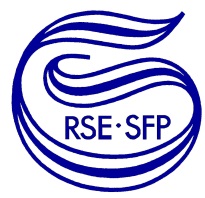 Bellmansgatan 15 nb 118 47 Stockholm www.rskl.se Verksamhetsberättelse 2014 Förbundet Sverigefinska pensionärer är en minoritets- och intresseorganisation för finsktalande pensionärer. SFP verkar för att främja finskspråkig äldreomsorg, hälso- och sjukvård samt andra tjänster på finska. SFP firade 24 år i år. Under verksamhetsåren har många fått stöd och information om äldreomsorg, hälso- och sjukvård och andra tjänster, samt om de avtal som rör dem. De sverigefinska pensionärerna och antalet äldre kommer att fortsätta att öka och behoven av finskspråkig äldreomsorg blir ännu viktigare. Lobbyverksamheten fortsatte under det gångna året tack vare satsningar på utveckling av de finskspråkiga pensionärernas vård och välmående. Föreningens medlemmar har aktivt deltagit och upprätthållit en livlig verksamhet under året vad gäller utbildning, information, utveckling och samarbetsfrämjande åtgärder. Volontärarbetet med de äldre fortsatte i en form av stöd, för aktiviteter och väntjänst. Nya vårdavdelningar för finskspråkiga äldre öppnades under verksamhetsåret i finskspråkiga förvaltningskommuner. Under året gick vi ut för att genomföra den strategi som antogs genom att värva till oss ytterligare medlemmar, och detta kommer vi att dra nytta av under de kommande åren, vilket ökar SFP:s synlighet i offentliga medier. Socialstyrelsen beviljade statsbidrag till SFP för 2014 års verksamhet. Organisation och administration Organisation SFP består av pensionärsföreningar och -sektioner som grundorganisationer. I slutet av verksamhetsåret 2014 ingick 26 pensionärsföreningar och 41 pensionärssektioner i förbundet. Det gemensamma/ sammanlagda antalet medlemmar var 5612 varav 3308 var kvinnor och 2304 var män. Förbundet är indelat i 9 distrikt som geografiskt sammanfaller med SFRF: s distrikt. Administration Organisationens ordförande har varit Kaisa Lamu och vice ordförande Ulla Posti. Styrelsens ordinarie medlemmar 	Suppleanter Ritva Järvinen 		Eino Björn Rauni Virtanen 		Raimo Tamminen Arvo Hellman 		Aira Niitenberg Pentti Nimell 		Onni Mustonen Erkki Haarala 		Riitta Kilpinen Styrelsen höll under året 4 möten, den 21-23 januari, den 6 maj, den 17 september och 9-19 september och 2 december. Arbetsutskottet har bestått av Kaisa Lamu, Ulla Posti och Pentti Nimell. Arbetsutskottet har inte haft några möten under året. Under verksamhetsåret har Irmeli Parkkinen varit ordinarie revisor och Terttu Suvinen suppleant. I arbetsgruppen för seniordans har ingått Kaisa Lamu, Pentti Nimell, Annica Remes, Kaisa Meriläinen, Tuulikki Ritakorkia, Markku Juntunen ja Eira Lavio. Arbetsgruppen höll ett möte under instruktörsutbildningen i Axevalla 20.9.2014. Valberedningens sammansättning: Ordinarie medlemmar: 		Suppleanter: Kerttu Myllykoski 		Pentti Rantala Tauno Lehtola Matti Partanen Hilkka Junes Maarit Mertala Sammankallande har varit Kerttu Myllykoski. Valberedningens sammanträde hölls 6.10.14 i förbundets lokaler i Stockholm. Ombudsmannakonferens SFP ombudsmannakonferens hölls 7 – 8.10.2014. Evenemanget anordnades som en båtkryssning till Helsingfors. På stämman valdes förbundets ledning och det beslutades om verksamheten och ekonomin för 2015, samt om ett verksamhetsprogram för åren 2016 - 2020. I konferensen deltog 127 representanter och 51 grundorganisationer. Sammanlagt var 437 personer med på konferenskryssningen. I ett regnigt Helsingfors hade deltagarna möjlighet att bekanta sig med sillmarknadens utbud. Till ordförande valdes Kaisa Lamu och till vice ordförande Seppo Puolle. Som styrelseledamöter vars faktiska mandatperiod börjar 1.1.2015 valdes Ordinarie medlemmar 		Suppleanter Pentti Nimell 		Riitta Kilpinen Ritva Järvinen 		Eino Björn Arvo Hellman 		Hilkka Loimi Rauni Virtanen 		Onni Mustonen Kerttu Myllykoski 		Aira Niitenberg Till revisor valdes Irmeli Parkkinen och till suppleant Terttu Suvinen. Förbundskonferensen antagit en resolution om de åtgärder som krävs för att anordna finskspråkig vård och tjänster till den äldre sverigefinska befolkningen. Resolutionen skickades till Barn-, Äldre och jämställdhetsminister Åsa Regner, till det svenska kommunförbundet och landstinget, samt som information till Finlands omsorgsminister. VERKSAMHET Under året har förbundet informerat medlemmarna bl. a. om aktuella kurser, evenemang etc. via informationsblad/pensionärsposten, RSKL tidningen, i tidningen Ruotsinsuomalainen på Sverigefinska förbundets annonssida och på RSKL:s hemsida samt på SFP Facebook sida. SFP fortsatte sitt arbete på temat aktivt åldrande med tonvikt på folkhälsoarbete och fysisk aktivitet, samt fullföljer instruktörsutbildningen genom att stödja distriktens anordnande av temadagar, konditions- och rekreationsläger, friluftsliv och motionsdagar. KURSER, PROJEKT, EVENEMANG 15. – 16.2.2014. Teaterkurs "Från idé till en gemensam glädje" som hölls i finska föreningens lokaler i Eskilstuna i samarbete med Teaterförbundet RSHT. 8. -10.4.2014 Pensionärsparlamentet på båtkryssning. I parlamentets program ingick en föreläsning om "Ålderdom, ensam eller tillsammans, samt Folkpensionsanstaltens föreläsning om pensioner som utbetalas från Finland och deras inverkan på de svenska pensionerna. 22–23.5.2014 Seniordansförbundets instruktörsutbildning i Helsingfors (Kaisa Lamu, Pentti Nimell) 13. – 15.6.2014 SFP deltog i sommarfestivaler i Torshälla. 19. – 21.9.2014 Instruktörskurs i seniordans i Axevalla 30.10.2014 Möte med SR:s ledning (Kaisa Lamu, Seppo Puolle) 15.12.2014 Möte med Socialstyrelsen (Kaisa Lamu, Seppo Puolle) SFP genomför tillsammans med Finlandsinstitutet, de sverigefinska skolorna och med de finska förvaltningsregionerna ett tvåårigt läsprojekt, ”läs för barnbarnet”. SFP lanserade tillsammans med RSKL en riktad Tv-kampanj angående TV Finland för den svenska riksdagen. Ordförande Kaisa Lamus föreläsningar och kurser 13.03.2014 Läkemedelsinteraktion 		Karlskoga, synskadade26.03.2014 En grundläggande kurs för volontärer 	Göteborg 14.4.2014 Ta hand om ditt minne 		Ö-V-kretsen, Karlskoga 22.04.2014 Läkemedelsinteraktion 		Skinnskatteberg 24.04.2014 Så här fungerar valberedningen 	Ö-V-kretsen, Karlskoga 14.05.2014 Första hjälpen-kurs 		Köping 2.10.2014 Aktivt åldrande 			Örebro En framställning angående äldreomsorg till kommuner Det beslutades att de lokala föreningarna tar på sig uppgiften att samla in namn till appellen. Överlämnandet av namnen till de kommunala beslutsfattarna skulle ske under en, "bokad audiens " under vilket frågan skulle kunna lyftas och diskuteras. Samtidigt kunde detta vara ett bra tillfälle att ta upp de förpliktelser minoritetslagen har för beslutsfattare. 